Өнімнің атын көрсетіңіз(және бар болса, СЭҚТН)Өндірістің нақты жұмыс көлемін және негізгі қорлардың тозу дәрежесін көрсетіңіз:Сіздің кәсіпорыныңызада негізгі қорды жаңарту (модернизация) жоспарланған ба? ☐ Иә☐ ЖоқЕгер бар болса, қандай жолмен?☐ Меншікті қаражат☐ Жеке инвестицияларды тарту☐ Несие алу☐ Мемлекеттік-жекеменшік әріптестікМемлекеттік ынталандыру шаралары:☐ индустриялық-инновациялық жобаларды қоса қаржыландыру☐ лизингтік қаржыландыру☐ қаржы институттары арқылы несие беру☐ өнеркәсіптік грант☐ Басқа (көрсетіңіз) ______________________________________________________________________________________________________________________________________________________Кәсіпорындардың негізгі қорларын жаңартуға мемлекет тарапынан қандай шаралар көмектесе алады?☐ Салық демалыстары☐ Жоғары шекті амортизациялық ставкалар түріндегі салықтық жеңілдіктер☐ Салық шегерімдері (шекті амортизация нормасының ұлғаюынан басқа)☐ Мемлекеттік ынталандыру шаралары☐ Несиелер бойынша пайыздық мөлшерлемелерді төмендету☐ Мемлекеттік-жекеменшік әріптестік☐ Инвестициялық келісімшарттар☐ Ұзақ мерзімді келісімшарттар☐ Басқа ______________________________________________________________________________________________________________________________________________________________________________________________________________________________________Сіздің компанияңыздың пайда өсу факторларын көрсетіңіз: (бірнеше жауаптар мүмкін):☐ Экспорттан шығу☐ Рэкспорт географиясын кеңейту☐ Жергілікті нарықта сату көлемін арттыру☐ Бағаны көтеру арқылы сату көлемін ұлғайту☐ Жаңа өнімдерді/қызметтерді дамыту арқылы сатуды ұлғайту☐ Негізгі капиталға инвестицияны ұлғайту☐ Кадрларды дамыту☐ Құрамдас бөліктердің немесе шикізаттың сапасын арттыру☐ Шығындарды төмендету:☐ Логистика☐ Импорттау☐ Экспорттау☐ Шикізат☐ Керек-жарақтар☐ Инфрақұрылым (сумен жабдықтау, электр энергиясы, телекоммуникация және т.б.)☐ Персонал шығындарын азайту☐ Өндірістік технологияларды (оның ішінде цифрлық) енгізу арқылы өндірісті жақсарту☐ Үнемді өндірісті енгізу арқылы өндірісті жақсарту☐ Басқа (көрсетіңіз) ______________________________________________________________________________________________________________________________________Сіздің компанияңыздың кірісінің төмендеуінің себептерін көрсетіңіз: (бірнеше жауаптар мүмкін):☐ Тауарлар мен қызметтерді өндіру көлемін азайту☐ Шикізат тапшылығы☐ Материалдардың жетіспеушілігі☐ Компоненттердің жетіспеушілігі☐ Экспорттың төмендеуі☐ Ішкі нарықтағы сұраныстың төмендеуі☐ Білікті жұмысшылардың жетіспеушілігі☐ Логистика мәселесі☐ Негізгі құралдардың амортизациясы☐ Сату желісін қалыптастыру механизмінің төмен деңгейі☐ Қарыз жүктемесі☐ Шетелдік және отандық кәсіпорындардың бәсекелестігінің артуы☐ Негізгі капиталға инвестицияның тапшылығы☐ Шикізаттарды, материалдарды, жинақтауыштарды сатып алу құнының өсуі☐ Персонал шығындарының артуы☐ Жанармай мен коммуналдық қызметтерге (электр энергиясы, газ және т.б.) шығындардың өсуі.☐ Басқа (көрсетіңіз) ________________________________________________________________________________________________________________________________________________Кәсіпорында бәсекеге қабілеттілікті арттыру үшін қандай шаралар қолданылады (бірнеше жауап болуы мүмкін)?☐Тұтынушы сұранысын зерттеу☐Шығындарды азайту☐Бәсекелестерді зерттеу☐Тауарлар мен қызметтердің сапасын арттыру☐Тауарлардың жаңа түрлерін жасау☐Жабдықты жаңарту☐Жаңа жабдықты сатып алу☐Жаңа технологияларды енгізу☐Жоғары сапалы тауарларды сатып алу☐Кадрларды дамыту☐Жаңа әрекеттерді енгізу☐Франчайзингті қолдану☐Басқа (көрсетіңіз) ________________________________________________________________________________________________________________________________________________Келесі ресурстардың қолжетімділігін бағалаңыз:Соңғы 5 жылдағы келесі факторлар бойынша шығындардың өзгеруін көрсетіңіз?Төмендегі факторлар бойынша кәсіпорын шығындарының үлесін анықтаңыз?(100% = жалпы)Инвестициялық ортаның артықшылықтарын (күшті жақтарын) көрсетіңіз.(Қолданатындардың барлығын таңдаңыз)☐ Тұрақты саяси-әлеуметтік жағдай☐ Нарық ауқымы/өсу әлеуеті☐ Жердің/кеңсе алаңының болуы, жер/жалдау бағасының төмендігі☐ Инфрақұрылымның болуы (электр энергиясы, көлік, телекоммуникация және т.б.)☐ Бизнес құрудың қарапайымдылығы (тіркеуден өнімді сатуға дейін)☐ Серіктес компаниялардың үлкен таңдауы (жеткізушілер)☐ Шығындардың аздығына байланысты персоналдың болуы☐ Жоғары білікті қызметкерлер☐ Салық жеңілдіктері (корпоративтік салық, экспорттық/импорттық кедендік баждар және т.б.)☐ Көптеген инвестициялық ынталандыру схемалары☐ Мемлекетпен өзара әрекеттесу рәсімдерінің тиімділігі. билік☐ Ағылшынның таралуы☐ Шетелдік кадрлар үшін қолайлы жағдайлар☐ хабарсыз☐ Басқа ______________________________________________________________________________________________________________________________________________________________________________________________________________________Инвестициялық ортаның кемшіліктерін (мәселелерін) көрсетіңіз (Қолданатындардың барлығын таңдаңыз)☐ Тұрақсыз саяси және әлеуметтік жағдайлар☐ Жердің/кеңсе алаңының жетіспеушілігі, жер бағасының/жалдау ақысының өсуі☐ Дамымаған инфрақұрылым (электрмен жабдықтау, көлік, байланыс және т.б.)☐ Жергілікті өзін-өзі басқарудың анық емес саясаты☐ Күрделі әкімшілік рәсімдер (рұқсат алу және т.б.)☐ Кешенді салық процедуралары☐ Экономикалық жүйенің дамымауы☐ Құқықтық жүйенің дамымауы☐ Шетелдік инвестицияны шектеу, оның ішінде шетел капиталының үлесін шектеу☐ Зияткерлік меншік құқықтарының қорғалмауы☐ Кедендік тарифтер деңгейлерінің төмендеуі☐ хабарсыз☐ Басқа ______________________________________________________________________________________________________________________________________________________________________________________________________________________________________13-тармаққа түсініктеме:____________________________________________________________________________________________________________________________________________________________«ӨНДІРІС ФАКТОРЛАРЫ» бөлімі бойынша түсініктемелер:________________________________________________________________________________________________________________________________________________________________________________________________________________________________________________________________________Түпкілікті өнімді өндіру үшін шикізат/компоненттер көздерін көрсетіңіз?Пайдаланылатын шикізаттың, материалдардың, компоненттердің құрылымын көрсетіңіз?Шикізат/компоненттерді импорттаудың себептері қандай?(бірнеше жауап болуы мүмкін)Сіздің кәсіпорыныңызда түпкілікті өнім өндіруге қажетті шикізат/материал/компоненттер өндірісін ұйымдастыру мүмкін бе? ☐Иә                                      ☐Жоқ                                        ☐Жауап беруге қиналамынСіз еркін сауда аймағының режимімен таныссыз ба?(бұдан әрі - ЕСА)?☐Иә                                      ☐Жоқ                                        ☐Жауап беруге қиналамынЕгер жауап «Иә» болса, онда сіз ЕСА жұмыс істейтін қандай елдермен ынтымақтасасыз?☐ ТМД (Әзербайжан, Армения, Беларусь, Қырғызстан, Молдова, Ресей, Тәжікстан, Түркіменстан, Өзбекстан)☐ Вьетнам☐ Сингапур☐ Сербия☐ Иран☐ Басқа ______________________________________________________________________________________________________________________________________________________Сіздің кәсіпорныңыз еркін сауда аймағы аясында қандай мәселелерге тап болып отыр?(бірнеше жауап беруге болады)ШИКІЗАТ БАЗАСЫНА соның ішінде ИМПОРТ қатысты пікірлер:___________________________________________________________________________________________________________________________________________________________________________________________________________________________________________________________________Өнімдеріңізге сұраныс деңгейі қандай?Ішкі нарықта өнімді өткізудегі кедергілерді көрсетіңіз(бірнеше жауап беруге болады)☐ заңнаманың жетілмегендігі (қайсысын көрсетіңіз) ______________________________________	______________________________________________________________________☐ өнімді тасымалдауға жоғары тарифтер☐ сатып алынатын шикізат пен компоненттердің жоғары құны	☐ көлік, логистика және сауда инфрақұрылымының болмауы☐ нарықтағы жоғары бәсекелестік	☐ ұқсас импорттық өнімдердің төмен құны☐ басқа (көрсетіңіз) ____________________________________________________________________________________________________________________________________________________________Экспорттық қызмет жағдайында өндірілген өнімді экспорттау көлемі мен бағыттарын көрсетіңіз:Сыртқы нарықта өнімді өткізудегі кедергілерді көрсетіңіз (бірнеше жауап беруге болады)Кәсіпорынның өндірістік қызметінде проблемалық мәселелер туындаған жағдайда көмекке қайда жүгіндіңіз?(бірнеше жауап беруге болады)☐ Қазақстан Республикасының Үкіметіне (мемлекеттік органдарға) жүгінген;☐ жергілікті атқарушы органға (әкімдіктерге) жүгінген;☐ ЗТБ ( заңды тұлғалар бірлестігі ) және/немесе «Атамекен» ҰКП-ға жүгінген;☐ басқа ұйымдарға жүгінген;☐ ешқандай әрекет жасалмады.☐ басқа ____________________________________________________________________________________________________________________________________________________________Сіздің компанияңыздың күшті және әлсіз жақтары қандай?Сіздің бизнесіңізді әлемдік нарықта кеңейтуге қандай кедергілер бар?(бірнеше жауап беруге болады)☐ Мемлекеттік органдар немесе ҰКП тарапынан жеткіліксіз қолдау және т.б.☐ Сауда кедергілер☐ Валюталық мәселелерге байланысты бәсекеге қабілетсіз☐ Базарларды білмеу☐ Басқа ________________________________________________________________________________________________________________________________________________________«ӨНІМДЕРДІ САТУ» соның ішінде. ЭКСПОРТ бөліміне түсініктемелер,:_________________________________________________________________________________________________________Сіздің өнімдеріңіз Қазақстан Республикасының аумағында міндетті сертификаттауға жатады ма?☐ Иә                     ☐ Жоқ                              ☐ ЖоспарланғанСіздің өнімдеріңіз ЕАЭО, ЕО аумағында міндетті сертификаттауға жатады ма?☐ Иә                     ☐ Жоқ                              ☐ ЖоспарланғанӨнеркәсіптік сертификаттау қажеттілігін бағалау(кәсіпорында өндірістің болуын растайтын құжат)☐ жоғары қажеттілік                       ☐ Қажеті жоқСТ КЗ сертификатының қажеттілігін бағалаңыз(тауардың шыққан елі Қазақстан Республикасы екенін куәландыратын құжат)☐ жоғары қажеттілік                      ☐ Қажеті жоқСіздің компанияңыз сертификаттарды беру процесінде қандай қиындықтарға тап болады? Сертификаттарды алудың ұзақ мерзімі Сараптама үшін сала мамандарының жетіспеушілігі Өндіріс жағдайын талдау үшін нақты салалық критерийлердің болмауы  бірлестіктер мен сарапшылардың өтініш берушілермен өзара әрекеттесу процесі реттелмеген басқа (көрсетіңіз): ________________________________________________________________________________________________________________________________________________Өнімдерді сертификаттау кезінде қандай кедергілерге тап боласыз?(бірнеше жауап болуы мүмкін)☐ әкімшілік кедергілер, бюрократия	☐ сәйкестікті бағалау рәсімдері үшін ұлттық және халықаралық нормативтік базалар арасындағы сәйкессіздік☐ трансұлттық корпорациялардың талабы ( ұлттық міндетті стандарттарды немесе ТҰК мүддесіне техникалық регламенттерді қабылдау	☐ отандық сертификаттарды шетелде танудағы қиындықтар (нәтижесінде экспортта проблемалар туындайды)☐ сынақ кідірістері түріндегі кедергілер	☐ сыналған өнім туралы ақпараттың құпия еместігі	☐ Жауап беру қиын☐ Басқа (көрсетіңіз): ____________________________________________________________________________________________________________________________________________________________________________________________________________________________________________________________Сіздің компанияңыз сертификаттардың болуына байланысты қандай жеңілдіктер алады?☐ Мемлекеттік сатып алуға қатысу☐ Ішкі нарықтағы офлайн саудаға қатысу мүмкіндігі☐ Сыртқы нарықтарда офлайн саудаға қатысу мүмкіндігі☐ Электрондық коммерцияға қатысу мүмкіндігі (Kaspi.kz, Satu.kz базарлары, wilberries және т.б.)☐ Мемлекеттік қолдау шараларын алу мүмкіндігі☐ Басқа (көрсетіңіз) ________________________________________________________________________________Сіздің кәсіпорыныңыз үшін қызметкерлердің қандай категориялары қажет деп ойлайсыз:Сізді оқыту және қызметкерлерді жетілдіру қызықтырады ма?☐ жоқ☐ иә (иә болса, қай мамандықтар бойынша көрсетіңіз) _________________________________________________________________________________________________________Сіздің компанияңыз дуалды оқытуды қамтамасыз ете ме?дуальді оқыту – білім беру ұйымында оқытуды кәсіпорындағы (ұйымдағы) өндірістік оқыту мен кәсіптік практиканың міндетті кезеңдерімен, білім алушыларды жұмыс орындарымен және өтемақылық төлемдермен қамтамасыз ете отырып, кәсіпорынның (ұйымның) бірдей жауапкершілігімен біріктіретін оқыту нысаны ), оқу орны және студент;☐ жоқ☐ иә (оқу орны мен мамандығын көрсетіңіз)_____________________________________________________________________________________________________________________________________Сіздің компанияңызда персоналды қалыптастыруда қандай проблемалар бар?☐ Білікті жұмысшылардың тапшылығы☐ Білікті менеджерлердің тапшылығы☐ Басқа (көрсетіңіз) ____________________________________________________________________________	Өндірістік бөлімшенің штатын кеңейту жоспарыңызда бар ма?☐ Иә☐ ЖоқҚызметкерлерді кеңейту жағдайында сізге қандай қызметкерлер қажет болады?☐ өндірістік бөлімшенің білікті жұмысшылары☐ білікті менеджерлер☐ Басқа (көрсетіңіз) ______________________________________________________________________________________________________________________________________Сіздің компанияңыздағы қызметкерлердің ауысу себептерін көрсетіңіз:☐ Жалақысы жоғары жұмысшыларды жалдау☐ Жалпы қызметкерлерді жұмысқа қабылдаудағы қиындықтар☐ Орта буын кадрларын іріктеудегі қиындықтар☐ Ұстазды жалдау қиындығы (тек өндірісте)☐ Инженерлік қызметкерлерді жалдау қиындығы (тек өндірісте)☐ Күтілетін кәсіби дағдылар мен біліктілік арасындағы сәйкессіздік☐ Әлеуметтік кепілдіктердің болмауы☐ Шетелдік жұмыс күшін тартуға шектеулер☐ Басқа (көрсетіңіз) ____________________________________________________________________________________________________________________________________________________________АДАМ РЕСУРСЫ туралы пікірлер:____________________________________________________________________________________________________________________________________________________________________________________________________________________________________________ Сіздің кәсіпорында ғылыми-зерттеу және тәжірибелік-конструкторлық жұмыстар жүргізілді ме?☐ Иә							☐ Жоқ, бірақ жақын арада жоспарланған	☐ Жоқ және жақын арада жоспарланбаған Ғылыми зерттеулердің нәтижелері өндіріске енгізілді ме?☐ Иә							☐ Жоқ, бірақ жоспарланған	          ☐ Жоқ және жоспарланбағанСіз ғылыми зерттеулердің (ғылыми әзірлемелердің) нәтижелерін патенттіңіз бе?☐ Иә							☐ Жоқ, бірақ жоспарланған	☐ Жоқ, жоспарланбаған Қаржыландыру көздерін көрсетіңіз зерттеу және олардың нәтижелерін (ғылыми әзірлемелерін) өндіріске енгізуді?☐меншікті қаражат							☐ коммерцияландыру гранты☐инновациялық гранттар☐несие беруҒылыми-зерттеу іс-әрекетінің (ғылыми әзірлемелердің) іске асырылған нәтижелерін әзірлеушісін көрсетіңіз?Сіздің кәсіпорыныңызда  Ғылыми-зерттеу және тәжірибелік-конструкторлық жұмыстарда (әрі қарай – ҒЗТКЖ) жұмысындағы кедергілерді көрсетіңіз?☐ Сапалы ҒЗТКЖ қызметтері бойынша мамандардың жетіспеушілігі	☐ Ешқандай кедергі жоқ☐ ҒЗТКЖ қызметінің рентабельсіздігі☐ Басқа сипаттағы кедергілерді жазыңыз ___________________________________________________☐ Білмеймін/жауап беру қиынға соғады ______________________________________________________________________________________________________________________________________________________________________________Ғылыми әзірлемелерді өндіріске енгізуден алынатын әсерді көрсетіңіз?☐ Өнімнің өзіндік құнын төмендету☐ Өнімділікті арттыру☐ Жаңа өнімдерді жасау☐ Технологияны/өнімдерді жетілдіру☐ Өнім сапасын жақсарту☐ Табысты арттыру☐ Экспорттан шығу☐ Ішкі нарықтағы үлесін арттыруҒылыми әзірлемелерге пікірлеріңіз:____________________________________________________________________________________________________________________________________________________________________________________________________________________________________________Сіздің ойыңызша, қандай заңнамалық актілерді жетілдіру қажет?☐ Қазақстан Республикасының Салық кодексі☐ Қазақстан Республикасының Кәсіпкерлік кодексі☐ «Қазақстан Республикасындағы кедендік реттеу туралы» Қазақстан Республикасының Кодексі☐ «Өнеркәсіптік саясат туралы» Қазақстан Республикасының Заңы☐ «Арнайы экономикалық және индустриялық аймақтар туралы» Қазақстан Республикасының Заңы☐ «Мемлекеттік көрсетілетін қызметтер туралы» Қазақстан Республикасының Заңы☐ «Техникалық реттеу туралы» Қазақстан Республикасының Заңы☐«Қазақстан Республикасындағы жергілікті мемлекеттік басқару және өзін-өзі басқару туралы» Қазақстан Республикасының Заңы☐ Басқа☐талап етпейдіСіз атап өткен заңнамалық актіні жетілдірудің қай бөлігінде қажет екенін көрсетіңіз (тармақша, тармақ, бап, нормативтік құқықтық актінің атауы)______________________________________________________________________________________________________________________________________________________________________________________________________________________________________________________________________________________________________________________________________Кәсіпорынның даму проблемасының дәрежесін көрсетіңіз:(5 балдық шкала бойынша, мұнда 1 – әлсіз әсер, 5 – маңызды мәселе)Сіздің кәсіпорын келесі құқықтық актілерде белгіленген жеңілдіктерді пайдалана ма?Тапсырыстар бойынша ұсыныстар болса, төменде көрсетіңіз:____________________________________________________________________________________________________________________________________________________________________________________________________________________________________________Сіз Қазақстан Республикасының 2021-2025 жылдарға арналған индустриялық-инновациялық даму тұжырымдамасымен (бұдан әрі – Тұжырымдама) таныссыз ба?☐ жоқ☐ иәЕгер «иә» болса, Тұжырымдаманың саланың индустриялық дамуына қалай әсер ететінін бағалаңыз:☐ индустриялық даму негізінен Тұжырымдаманы іске асыру арқылы қамтамасыз етіледі☐ әсері шамалы☐ әсер етпейдіТұжырымдама бойынша ұсыныстарыңыз:______________________________________________________________________________________________________________________________________________________________________________________________________________________________________________________________________________________________________________________________________________________Мемлекеттік қолдау шараларының тиімділігін бағалау☐ Инженерлік-техникалық персоналдың шетелдік кәсіпорындарда тағылымдамадан өтуі (бірлескен қаржыландыру шартымен 6 айға дейін Республиқалық қордан 50% / меншікті қаражаттың 50%)Өнеркәсіпке алынған мемлекеттік ынталандыру сомасынан КТС пен ҚҚС шегерілуімен келісесіз бе?☐ Келісемін☐ КТС пен ҚҚС шегерімінің күшін жою қажет:________________________________________________________________________________☐Қанағаттанарлық☐Мемлекеттік ынталандыруларды беру процесін түбегейлі қайта қарау қажет, себебі:________________________________________________________________________________Қолдау шараларын қамтамасыз етуде қандай қиындықтар туындайды?Мемлекеттік қолдау шараларының қолжетімділігін бағалаңыз?НОРМАТИВТІ ҚҰҚЫҚТЫҚ БАЗА ШЕҢБЕРІНДЕГІ ФАКТОРЛАР туралы пікірлеріңіз:__________________________________________________________________________________________________________________________________________________________________________________________________________________________________________________________________________________________________________________________________ҚАЗАҚСТАН РЕСПУБЛИКАСЫИНДУСТРИЯ ЖӘНЕ ИНФРАҚҰРЫЛЫМДЫҚ ДАМУ МИНИСТРЛІГІ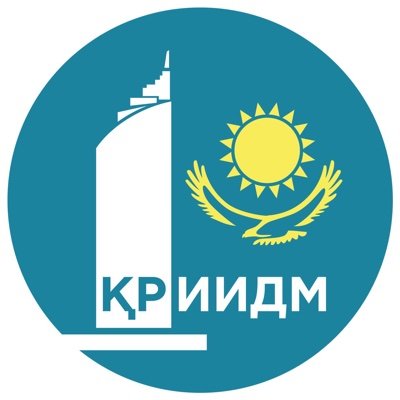 ҚҰРМЕТТІ КӘСІПКЕР!Индустрия және инфрақұрылымдық даму министрлігі кәсіпорындарды ауқымды сауалнамаға қатысуға шақырады. Сауалнама өнеркәсіптік сектордағы субъектілердің қызметін жақсартуға бағытталған. Сауалнама нәтижелері индустриялық дамуды бағалауға және Мемлекет басшысын Қазақстан Республикасындағы өнеркәсіптің жай-күйі және Қазақстан Республикасының Үкіметі қабылдаған шаралар туралы хабардар ететін Ұлттық баяндаманы қалыптастыруға негіз болады.Деректер құпиялылығына кепілдік беріледі!		САУАЛНАМАСауалнама күні  	Компания туралы ақпаратКәсіпорынның толық атауы* :___________________________________________________________________________БСН:________________________________Өнеркәсіп:☐ Металлургия	 ☐ Фармацевтикалық препараттар	 ☐ Құрылыс материалдарын өндіру☐ Химия	              ☐ Тағам өнеркәсібі                                ☐ Жеңіл өнеркәсіп☐ Машина жасау         ☐ Жиһаз өнеркәсібі                             ☐  Тау-кен өнеркәсібі☐ Басқа ________________________________________________________________________________ *- өзеркіңізбенЭҚЖЖ: ____________________________Аймақ: ☐ Ақмола облысы	                   ☐ Қызылорда облысы☐ Ақтөбе облысы	                   ☐ Маңғыстау облысы☐ Алматы облысы	                   ☐ Павлодар облысы☐ Атырау облысы                           ☐ Солтүстік Қазақстан облысы☐ Шығыс Қазақстан облысы	       ☐ Түркістан облысы☐ Жамбыл облысы	                    ☐ Абай ауданы☐ Батыс Қазақстан облысы            ☐ Ұлытау облысы☐ Қарағанды облысы	                    ☐ Астана қ.☐ Қостанай облысы	                    ☐ Алматы қ.☐ Жетісу облысы	                    ☐ Шымкент қ.Сіздің компанияңыздың капиталы қандай?☐ Ұлттық☐ Шетелдік (үлесін көрсетіңіз) _____☐ Бірлескен кәсіпорын (үлесін көрсетіңіз) ________☐ Басқа (көрсетіңіз)________________________________________________________________Сіздің бизнесіңіз:☐микро (1-15 адам)☐шағын (16-100 адам)☐орташа (101-250 адам)☐үлкен (251 немесе одан да көп адам)Компанияның байланыс деректеріТелефон ________________________________________________Электрондық пошта _______________________________________________Заңды/нақты мекенжайы:___________________________________________________________Веб-сайт сілтемесі (бар болса) ___________________________________________________________ӨНДІРІС ФАКТОРЛАРЫСіздің компанияңыз өндіретін өнімдердің түрін көрсетіңіз(бірнеше жауап болуы мүмкін) ☐ Шикізат өндірісі☐ Компоненттерді өндіру☐ Дайын өнім өндіру☐ Өндірілген өнімге немесе кәсіпорынның профиліне байланысты қызметтерді көрсету№Өнім атауыСЭҚТН  коды123Өндірістің нақты жүктемесі, %Негізгі құралдардың нақты амортизациясы, %☐ 20% дейін☐ 21 - 30%☐ 31 - 40%☐ 41 - 50%☐ 51 - 60%☐ 61 - 70%☐ 70% жоғары______%☐ 20% дейін☐ 21-30%☐ 31-40%☐ 41-50%☐ 51-60%☐ 61 - 70%☐ 70% жоғары______%Жоқ.Ресурсқауіпсіздікқауіпсіздікқауіпсіздік1Жабдық☐ тапшылық☐ қанағаттандырарлық☐ артық2Кадр бөлімі☐ тапшылық☐ қанағаттандырарлық☐ артық3Қолма-қол ақша айналым капиталы☐ тапшылық☐ қанағаттандырарлық☐ артық4Шикізат қорлары☐ тапшылық☐ қанағаттандырарлық☐ артық5Материалдар қоры☐ тапшылық☐ қанағаттандырарлық☐ артық6Қосалқы бөлшектер☐ тапшылық☐ қанағаттандырарлық☐ артық7Дайын өнімнің қорлары☐ тапшылық☐ қанағаттандырарлық☐ артық8Ғимараттар, үй-жайлар☐ тапшылық☐ қанағаттандырарлық☐ артық9Газ☐ тапшылық☐ қанағаттандырарлық☐ артық10Электр☐ тапшылық☐ қанағаттандырарлық☐ артық11Жолдар☐ тапшылық☐ қанағаттандырарлық☐ артық12Сумен қамтамасыз ету☐ тапшылық☐ қанағаттандырарлық☐ артық13Телекоммуникациялар (жоғары жиілікті байланыс және Интернет)☐ тапшылық☐ қанағаттандырарлық☐ артықЖоқ.ФакторШығындар өсті:Шығындар өсті:Шығындар өсті:Шығындар төмендеді1Жалақы☐ 0-10%☐11 - 20%☐>20%☐2Тасымалдау☐ 0 -10%☐11 - 20%☐>20%☐3Отын, энергия	☐ 0-10%☐11 - 20%☐>20%☐4Шикізат материал☐ 0-10%☐11 - 20%☐>20%☐5Материалдар☐ 0-10%☐11 - 20%☐>20%☐6Аксессуарлар☐ 0-10%☐11 - 20%☐>20%☐7Салықтар☐ 0-10%☐11 - 20%☐>20%☐8Несие мөлшерлемелері☐ 0-10%☐11 - 20%☐>20%☐Жоқ.ФакторҮлесі1Жалақы____%2Несиелер____%3Салықтар____%4Инфрақұрылым (электрмен жабдықтау, сумен жабдықтау және т.б)____%5Шикізат ____%Материалдар____%Компоненттер ____%6Басқа ________________________________________________________________________________________________________________________________%ИМПОРТТЫ қоса, ШИКІЗАТ БАЗАСЫ (материалдар мен компоненттерді қоса алғанда).☐ меншікті шикізат базасы☐ ЕАЭО елдерінен импорт☐ меншікті өндіріс☐ ЕО елдерінен импорт☐ Қазақстан Республикасының кәсіпорындары☐ басқа (көрсетіңіз)______________________________________________________________№Шикізаттардың, материалдардың, компоненттердің атауыОтандық(үлесі)Қазақстан Республикасындағы жеткізушіИмпорттың үлесіИмпорт елі1_________%_______%2_________%_______%3_________%_______%4_________%_______%5_________%_______%☐ Қазақстан Республикасының аумағында аналогының болмауы☐ Келісімшарттық міндеттемелер☐ Отандық өнімнің сапасы төмен☐ Жабдықтаушылар қажетті көлемде және мерзімде шикізатты тұрақты жеткізуді қамтамасыз ете алмайды☐ Импорт бағасы төмен☐ Экономикалық тиімсіздік☐ Басқа (көрсетіңіз): ________________________________________________________________________________________________________________________________________________________________☐ Басқа (көрсетіңіз): ________________________________________________________________________________________________________________________________________________________________ИмпорттаЭкспортта☐ Қолданыстағы ЕСА және олардың преференциялық режимі туралы ақпараттың болмауы☐ Жоғары көлік шығындары☐ Тауарлардың кедендік шекара арқылы өту ұзақтығы☐ Шекара бекеттерінде бақылаушы органдар талап ететін рұқсаттардың үлкен тізімі☐ Ішкі нарықта кедендік баждар алынатын төмен сату☐ Жалпы кедендік тарифтер төмен, сондықтан еркін сауда келісімі ешқандай жеңілдіктер бермейді☐ Мәселе жоқ☐ Басқа (көрсетіңіз)_________________________________________________________________________________________________________☐ Көлік маршруттарын құрастырудың күрделілігі☐ Жоғары көлік шығындары☐ ЕСА ережелерінің шыққан елге тәуелділігі☐ Тауардың шығу тегі туралы сертификатты тексеру мен берудің жоғары құны☐ Шығу сертификатын алудың күрделі процедуралары☐ ЕСА елдерінің шекарасындағы бақылау-өткізу пункттерінде бақылаушы органдар талап ететін рұқсаттардың үлкен тізімі☐ Жеткізушілер ЕСА жүйесімен таныс емес және қажетті құжаттаманы ала алмайды☐ Мәселе жоқ☐ Басқа (көрсетіңіз)______________________________________________________________________III. ӨНІМДЕРДІ САТУ, соның ішінде. ЭКСПОРТ:Ішкі нарықтаСыртқы нарықта☐ жоғары сұраныс☐ орташа сұраныс☐ төмен сұраныс☐ өнімдер тек ішкі нарықта сатылады ☐ жоғары сұраныс☐ орташа сұраныс☐ төмен сұраныс№Өнім атауыЕлдер – экспорттаушыларЖалпы көлемнің үлесі1_______%2_______%3_______%☐ жоғары кедендік баждар☐ сыртқы тарату арналарының қолжетімсіздігі☐ шығарылатын өнімнің халықаралық стандарттарға сәйкес келмеуі☐ Экспорттағы заңнамалық шектеулер (көрсетіңіз) __________________________________________________________________________________☐ баға бойынша өнімнің бәсекеге қабілетсіздігі☐ басқа (көрсетіңіз) ____________________________________________________________________________________________________________________________________________________☐ басқа (көрсетіңіз) ____________________________________________________________________________________________________________________________________________________Мықты жақтарыӘлсіз жақтары☐ Үлкен тәжірибе☐ Айналым қаражатының жеткіліксіздігі☐ Жоғары сапа☐ Өнімнің әлсіз бейнесі☐ Компания атағы☐ Сату техникасының әлсіздігі☐ Жоғары сатылымдар☐ Стратегияның болмауы☐ Саладағы/сегменттегі көшбасшылық☐ Қызметкерлердің төмен белсенділігі☐ Инновациялық технологиялар☐ Тар өнім желісі☐ Төмен баға☐ Әлсіз маркетинг☐ Тұтынушының қанағаттануы☐ Қызметкерлердің төмен біліктілігі☐ Жақсы жолға қойылған бизнес-процестер☐ Белгісіз бренд☐ Білікті кадрлар☐ Тұтынушы назарының болмауы☐ Қазіргі заманғы жабдықтар☐ Кең ассортименті☐ Өндірістік қуаттарды толық пайдалану☐ Маркетингтік потенциал☐ Тапсырысты жедел өңдеу☐ Ішкі технологиялық мәселелер немесе ескірген қуаттар☐ Шетелдік компаниялармен ынтымақтастық☐ Жоғары құны☐Басқа_____________________☐Басқа_____________________________________IV. СТАНДАРТТАУ ЖӘНЕ СЕРТИФИКАТТАУV. АДАМ РЕСУРСТАРЫ☐ Білікті инженерлер мен техниктер☐ Білікті орта буын басшылары (өндірістік құрылымдық бөлімшелер, бригадирлер, бригадирлер және т.б.)☐ Техникалық және кәсіптік білімі (ТжКБ) бар білікті жұмысшылар (слесарлар, электриктер, токарьлар және т.б.)☐ Басқа (көрсетіңіз): _______________________________________________________________________________VI. ҒЫЛЫМИ ЖҰМЫСТАРДЫ ПРАКТИКАЛЫҚ ҚОЛДАНУ☐ Университеттер, конструкторлық ұйымдар, конструкторлық бюролар☐ Ғылыми-зерттеу институттары☐ Аралас түрі (бөлігі сатып алынады, бөлігі өз бетінше, басқа компаниялармен бірлесіп жүзеге асырылады)☐ Қызметкерлер☐ Дайын коммерциялық әзірлемелер (нарықтағы шешімдер☐ Басқа (көрсетіңіз) ________________________________________________________________________________________________________________________________________________☐ Басқа (көрсетіңіз) ________________________________________________________________________________________________________________________________________________VII. НОРМАТИВТІ ҚҰҚЫҚТЫҚ  ШЕҢБЕРІНДЕГІ ФАКТОРЛАР№МәселеБағаБағаБағаБағаБаға1Электрмен жабдықтау☐ 1☐ 2☐ 3☐ 4☐ 52Газбен жабдықтау☐ 1☐ 2☐ 3☐ 4☐ 53Сумен қамтамасыз ету☐ 1☐ 2☐ 3☐ 4☐ 54Телекоммуникациямен қамтамасыз ету
(байланыс, интернет және т.б.)☐ 1☐ 2☐ 3☐ 4☐ 55Қымбат қамтамасыз ету☐ 1☐ 2☐ 3☐ 4☐ 56Теміржол рельстерін қамтамасыз ету☐ 1☐ 2☐ 3☐ 4☐ 57Канализациямен қамьамасыз ету☐ 1☐ 2☐ 3☐ 4☐ 58Жүк тасымалдау☐ 1☐ 2☐ 3☐ 4☐ 59Жер учаскелерін алу және есепке алу☐ 1☐ 2☐ 3☐ 4☐ 510Құрылысқа рұқсат пен жобалық құжаттаманы алу☐ 1☐ 2☐ 3☐ 4☐ 511Мемлекет әрекетінің болжауға болмайтындығы☐ 1☐ 2☐ 3☐ 4☐ 512Салық жүктемесі☐ 1☐ 2☐ 3☐ 4☐ 513Кедендік рәсімдер☐ 1☐ 2☐ 3☐ 4☐ 514Инфляция☐ 1☐ 2☐ 3☐ 4☐ 515Білікті жұмыс күшінің тапшылығы☐ 1☐ 2☐ 3☐ 4☐ 516Лицензия алудағы қиындықтар☐ 1☐ 2☐ 3☐ 4☐ 517Қарыздық қаржыландыруды алудың құны мен қиындықтары (несие бойынша пайыздық мөлшерлеме, кепілдік талаптары және т.б.)☐ 1☐ 2☐ 3☐ 4☐ 518Макроэкономикалық тұрақсыздық (бағаның өсуі және т.б.)☐ 1☐ 2☐ 3☐ 4☐ 519Заңнамалық тұрақсыздық☐ 1☐ 2☐ 3☐ 4☐ 520Кәсіпкерлікке кіріспе Қауіпсіздік☐ 1☐ 2☐ 3☐ 4☐ 521Әділетсіз бәсеке☐ 1☐ 2☐ 3☐ 4☐ 522Сот жүйесінің және құқық қорғау органдарының кемшіліктері☐ 1☐ 2☐ 3☐ 4☐ 51.Қазақстан Республикасының Инвестициялар және Даму министріИнвестициялық келісімшарт бойынша импорты қосылған құн салығынан босатылатын шикізат және (немесе) материалдардың тізбесі (2018 жылғы 27 ақпандағы No 140)☐ Иә☐ Жоқ2.Ұлттық экономика министірінің м.а. бұйрығы Қосылған құн салығы есепке жатқызу әдісімен төленетін импортталатын тауарлардың тізбесі және оны қалыптастыру қағидалары» (2018 жылғы 21 ақпандағы No 67)☐ Иә☐ Жоқ3.Қазақстан Республикасы Үкіметінің 2022 жылғы 4 қазандағы No 784 Қаулысы.Салық кезеңі үшін алынған валюталық түсімдердің кемінде 50 пайызын айырбастау кезінде қосылған құн салығының асып кетуін қайтарудың оңайлатылған тәртібін қолдануға құқығы бар шикізат экспорттаушылардың тізбесін бекіту туралы.☐ Иә☐ ЖоқМемлекеттік қолдау шарасыХабарсызӨтініш жолдандыалайда қолдау берілмедіТиімділікАЭА шеңберінде берілетін жеңілдіктерХабарсызӨтініш жолдандыалайда қолдау берілмеді тиімдіАЭА шеңберінде берілетін жеңілдіктерХабарсызӨтініш жолдандыалайда қолдау берілмеді тиімді емесАЭА шеңберінде берілетін жеңілдіктерХабарсызӨтініш жолдандыалайда қолдау берілмеді жетілдіруді қажет етедісалықтық жеңілдіктерХабарсызӨтініш жолдандыалайда қолдау берілмедітиімдісалықтық жеңілдіктерХабарсызӨтініш жолдандыалайда қолдау берілмедітиімді емессалықтық жеңілдіктерХабарсызӨтініш жолдандыалайда қолдау берілмедіжетілдіруді қажет етедіЖер учаскесін беруХабарсызӨтініш жолдандыалайда қолдау берілмедітиімдіЖер учаскесін беруХабарсызӨтініш жолдандыалайда қолдау берілмедітиімді емесЖер учаскесін беруХабарсызӨтініш жолдандыалайда қолдау берілмедіжетілдіруді қажет етедіЛизингтік қаржыландыруХабарсызӨтініш жолдандыалайда қолдау берілмедітиімдіЛизингтік қаржыландыруХабарсызӨтініш жолдандыалайда қолдау берілмедітиімді емесЛизингтік қаржыландыруХабарсызӨтініш жолдандыалайда қолдау берілмедіжетілдіруді қажет етеді«ESC KazakhExport» АҚ қысқа мерзімді дебиторлық берешегін сақтандыруХабарсызӨтініш жолдандыалайда қолдау берілмедітиімді«ESC KazakhExport» АҚ қысқа мерзімді дебиторлық берешегін сақтандыруХабарсызӨтініш жолдандыалайда қолдау берілмедітиімді емес«ESC KazakhExport» АҚ қысқа мерзімді дебиторлық берешегін сақтандыруХабарсызӨтініш жолдандыалайда қолдау берілмедіжетілдіруді қажет етеді«KazakhExport» ЭСК» АҚ экспорттық несиелерді сақтандыруХабарсызӨтініш жолдандыалайда қолдау берілмедітиімді«KazakhExport» ЭСК» АҚ экспорттық несиелерді сақтандыруХабарсызӨтініш жолдандыалайда қолдау берілмедітиімді емес«KazakhExport» ЭСК» АҚ экспорттық несиелерді сақтандыруХабарсызӨтініш жолдандыалайда қолдау берілмедіжетілдіруді қажет етеді«KazakhExport» ЭСК» АҚ экспорттық құжаттамалық аккредитивтерді сақтандыруХабарсызӨтініш жолдандыалайда қолдау берілмедітиімді«KazakhExport» ЭСК» АҚ экспорттық құжаттамалық аккредитивтерді сақтандыруХабарсызӨтініш жолдандыалайда қолдау берілмедітиімді емес«KazakhExport» ЭСК» АҚ экспорттық құжаттамалық аккредитивтерді сақтандыруХабарсызӨтініш жолдандыалайда қолдау берілмедіжетілдіруді қажет етеді«KazakhExport» ЕСК» АҚ несиені сақтандыруХабарсызӨтініш жолдандыалайда қолдау берілмедітиімді«KazakhExport» ЕСК» АҚ несиені сақтандыруХабарсызӨтініш жолдандыалайда қолдау берілмедітиімді емес«KazakhExport» ЕСК» АҚ несиені сақтандыруХабарсызӨтініш жолдандыалайда қолдау берілмедіжетілдіруді қажет етеді«KazakhExport» ЭСК» АҚ аванстарын сақтандыруХабарсызӨтініш жолдандыалайда қолдау берілмедітиімді«KazakhExport» ЭСК» АҚ аванстарын сақтандыруХабарсызӨтініш жолдандыалайда қолдау берілмедітиімді емес«KazakhExport» ЭСК» АҚ аванстарын сақтандыруХабарсызӨтініш жолдандыалайда қолдау берілмедіжетілдіруді қажет етеді«KazakhExport» ЭСК» АҚ халықаралық факторингті сақтандыруХабарсызӨтініш жолдандыалайда қолдау берілмедітиімді«KazakhExport» ЭСК» АҚ халықаралық факторингті сақтандыруХабарсызӨтініш жолдандыалайда қолдау берілмедітиімді емес«KazakhExport» ЭСК» АҚ халықаралық факторингті сақтандыруХабарсызӨтініш жолдандыалайда қолдау берілмедіжетілдіруді қажет етеді«KazakhExport» ЭСК» АҚ-дан жұмыстарды орындауға/қызмет көрсетуге байланысты экспорттаушының залалдарын сақтандыруХабарсызӨтініш жолдандыалайда қолдау берілмедітиімді«KazakhExport» ЭСК» АҚ-дан жұмыстарды орындауға/қызмет көрсетуге байланысты экспорттаушының залалдарын сақтандыруХабарсызӨтініш жолдандыалайда қолдау берілмедітиімді емес«KazakhExport» ЭСК» АҚ-дан жұмыстарды орындауға/қызмет көрсетуге байланысты экспорттаушының залалдарын сақтандыруХабарсызӨтініш жолдандыалайда қолдау берілмедіжетілдіруді қажет етеді«KazakhExport» ЭСК» АҚ қаржылық лизингті ерікті сақтандыруХабарсызӨтініш жолдандыалайда қолдау берілмедітиімді«KazakhExport» ЭСК» АҚ қаржылық лизингті ерікті сақтандыруХабарсызӨтініш жолдандыалайда қолдау берілмедітиімді емес«KazakhExport» ЭСК» АҚ қаржылық лизингті ерікті сақтандыруХабарсызӨтініш жолдандыалайда қолдау берілмедіжетілдіруді қажет етеді«Қазақстанның Даму Банкі» АҚ жобаларын қаржыландыруХабарсызӨтініш жолдандыалайда қолдау берілмедітиімді«Қазақстанның Даму Банкі» АҚ жобаларын қаржыландыруХабарсызӨтініш жолдандыалайда қолдау берілмедітиімді емес«Қазақстанның Даму Банкі» АҚ жобаларын қаржыландыруХабарсызӨтініш жолдандыалайда қолдау берілмедіжетілдіруді қажет етеді«Қазақстанның Даму Банкі» АҚ экспорт алдындағы қаржыландыруХабарсызӨтініш жолдандыалайда қолдау берілмедітиімді«Қазақстанның Даму Банкі» АҚ экспорт алдындағы қаржыландыруХабарсызӨтініш жолдандыалайда қолдау берілмедітиімді емес«Қазақстанның Даму Банкі» АҚ экспорт алдындағы қаржыландыруХабарсызӨтініш жолдандыалайда қолдау берілмедіжетілдіруді қажет етеді«Өндіріс» ханымына жеңілдікпен несие беруХабарсызӨтініш жолдандыалайда қолдау берілмедітиімді«Өндіріс» ханымына жеңілдікпен несие беруХабарсызӨтініш жолдандыалайда қолдау берілмедітиімді емес«Өндіріс» ханымына жеңілдікпен несие беруХабарсызӨтініш жолдандыалайда қолдау берілмедіжетілдіруді қажет етеді«Даму» ХДҚ» АҚ пайыздық мөлшерлемесін субсидиялауХабарсызӨтініш жолдандыалайда қолдау берілмедітиімді«Даму» ХДҚ» АҚ пайыздық мөлшерлемесін субсидиялауХабарсызӨтініш жолдандыалайда қолдау берілмедітиімді емес«Даму» ХДҚ» АҚ пайыздық мөлшерлемесін субсидиялауХабарсызӨтініш жолдандыалайда қолдау берілмедіжетілдіруді қажет етеді«Даму» ХДҚ» АҚ несиелеріне кепілдік беруХабарсызӨтініш жолдандыалайда қолдау берілмедітиімді«Даму» ХДҚ» АҚ несиелеріне кепілдік беруХабарсызӨтініш жолдандыалайда қолдау берілмедітиімді емес«Даму» ХДҚ» АҚ несиелеріне кепілдік беруХабарсызӨтініш жолдандыалайда қолдау берілмедіжетілдіруді қажет етеді18.«QazIndustry CCIE» АҚ еңбек өнімділігін арттыруға жұмсалған шығындарды өтеу:18.«QazIndustry CCIE» АҚ еңбек өнімділігін арттыруға жұмсалған шығындарды өтеу:18.«QazIndustry CCIE» АҚ еңбек өнімділігін арттыруға жұмсалған шығындарды өтеу:18.«QazIndustry CCIE» АҚ еңбек өнімділігін арттыруға жұмсалған шығындарды өтеу:18.«QazIndustry CCIE» АҚ еңбек өнімділігін арттыруға жұмсалған шығындарды өтеу:18.1. Қызметкерлердің біліктілігін көтеріеңбек өнімділігін арттыру және/немесе Индустрия 4.0 технологияларын (элементтерін) енгізу мәселелері бойынша инженерлік-техникалық персоналды, өндірістік персоналды, оның ішінде топ-менеджерлерді, оның ішінде шетелде кәсіби даярлау және/немесе қайта даярлау және/немесе біліктілігін арттыру.шетелдік қызметкерді тартуХабарсызӨтініш жолдандыалайда қолдау берілмедітиімді18.1. Қызметкерлердің біліктілігін көтеріеңбек өнімділігін арттыру және/немесе Индустрия 4.0 технологияларын (элементтерін) енгізу мәселелері бойынша инженерлік-техникалық персоналды, өндірістік персоналды, оның ішінде топ-менеджерлерді, оның ішінде шетелде кәсіби даярлау және/немесе қайта даярлау және/немесе біліктілігін арттыру.шетелдік қызметкерді тартуХабарсызӨтініш жолдандыалайда қолдау берілмедітиімді емес18.1. Қызметкерлердің біліктілігін көтеріеңбек өнімділігін арттыру және/немесе Индустрия 4.0 технологияларын (элементтерін) енгізу мәселелері бойынша инженерлік-техникалық персоналды, өндірістік персоналды, оның ішінде топ-менеджерлерді, оның ішінде шетелде кәсіби даярлау және/немесе қайта даярлау және/немесе біліктілігін арттыру.шетелдік қызметкерді тартуХабарсызӨтініш жолдандыалайда қолдау берілмедіжетілдіруді қажет етеді18.2 Цифрлық технологияларды енгізубасқарудың автоматтандырылған жүйелерін әзірлеу және/немесе енгізу (соның ішінделицензияланған бағдарламалық қамтамасыз етуді сатып алу);4.0. Саланың технологиясын (элементтерін) енгізу;басқарудың автоматтандырылған жүйелерін әзірлеуге және енгізуге (лицензияланған бағдарламалық қамтамасыз етуді сатып алуды қоса алғанда) шығындарХабарсызӨтініш жолдандыалайда қолдау берілмедітиімді18.2 Цифрлық технологияларды енгізубасқарудың автоматтандырылған жүйелерін әзірлеу және/немесе енгізу (соның ішінделицензияланған бағдарламалық қамтамасыз етуді сатып алу);4.0. Саланың технологиясын (элементтерін) енгізу;басқарудың автоматтандырылған жүйелерін әзірлеуге және енгізуге (лицензияланған бағдарламалық қамтамасыз етуді сатып алуды қоса алғанда) шығындарХабарсызӨтініш жолдандыалайда қолдау берілмедітиімді емес18.2 Цифрлық технологияларды енгізубасқарудың автоматтандырылған жүйелерін әзірлеу және/немесе енгізу (соның ішінделицензияланған бағдарламалық қамтамасыз етуді сатып алу);4.0. Саланың технологиясын (элементтерін) енгізу;басқарудың автоматтандырылған жүйелерін әзірлеуге және енгізуге (лицензияланған бағдарламалық қамтамасыз етуді сатып алуды қоса алғанда) шығындарХабарсызӨтініш жолдандыалайда қолдау берілмедіжетілдіруді қажет етеді18.3 Процесті жетілдірутехнологиялық аудит, энергетикалық аудит жүргізу;өндірілетін өнімнің өнеркәсіптік үлгісін әзірлеу және өнімді орау;инженерлік тұжырымдама мен шешімді дайындау, жаңа конструкцияларды, технологияларды, жабдықтарды іздеу және оларды өндіріске енгізу мүмкіндіктерін анықтау;жабдықты монтаждау және/немесе жабдықты бақыланатын монтаждау, оның ішінде жабдықпен жұмыс істеу бойынша нұсқаулық (оқыту);жабдықты іске қосу;инженерлік, конструкторлық әзірлемелер;тәжірибелік үлгілерді өндіру;жабдыққа қызмет көрсету;өнімді өнеркәсіптік сынақтан өткізу;ХабарсызӨтініш жолдандыалайда қолдау берілмедітиімді18.3 Процесті жетілдірутехнологиялық аудит, энергетикалық аудит жүргізу;өндірілетін өнімнің өнеркәсіптік үлгісін әзірлеу және өнімді орау;инженерлік тұжырымдама мен шешімді дайындау, жаңа конструкцияларды, технологияларды, жабдықтарды іздеу және оларды өндіріске енгізу мүмкіндіктерін анықтау;жабдықты монтаждау және/немесе жабдықты бақыланатын монтаждау, оның ішінде жабдықпен жұмыс істеу бойынша нұсқаулық (оқыту);жабдықты іске қосу;инженерлік, конструкторлық әзірлемелер;тәжірибелік үлгілерді өндіру;жабдыққа қызмет көрсету;өнімді өнеркәсіптік сынақтан өткізу;ХабарсызӨтініш жолдандыалайда қолдау берілмедітиімді емес18.3 Процесті жетілдірутехнологиялық аудит, энергетикалық аудит жүргізу;өндірілетін өнімнің өнеркәсіптік үлгісін әзірлеу және өнімді орау;инженерлік тұжырымдама мен шешімді дайындау, жаңа конструкцияларды, технологияларды, жабдықтарды іздеу және оларды өндіріске енгізу мүмкіндіктерін анықтау;жабдықты монтаждау және/немесе жабдықты бақыланатын монтаждау, оның ішінде жабдықпен жұмыс істеу бойынша нұсқаулық (оқыту);жабдықты іске қосу;инженерлік, конструкторлық әзірлемелер;тәжірибелік үлгілерді өндіру;жабдыққа қызмет көрсету;өнімді өнеркәсіптік сынақтан өткізу;ХабарсызӨтініш жолдандыалайда қолдау берілмедіжетілдіруді қажет етеді18.4 Өндірісті ұйымдастыру тиімділігін арттырупрогрессивті басқару және өндіріс технологияларын (өндірісті ұйымдастыру тиімділігін арттыратын технологиялар), энергиялық тиімді және жасыл технологияларды, үнемді өндіріс элементтерін (Kaizen, TPM, Six Sigma, 5 S, Kanban) әзірлеу және/немесе енгізу.ХабарсызӨтініш жолдандыалайда қолдау берілмедітиімді18.4 Өндірісті ұйымдастыру тиімділігін арттырупрогрессивті басқару және өндіріс технологияларын (өндірісті ұйымдастыру тиімділігін арттыратын технологиялар), энергиялық тиімді және жасыл технологияларды, үнемді өндіріс элементтерін (Kaizen, TPM, Six Sigma, 5 S, Kanban) әзірлеу және/немесе енгізу.ХабарсызӨтініш жолдандыалайда қолдау берілмедітиімді емес18.4 Өндірісті ұйымдастыру тиімділігін арттырупрогрессивті басқару және өндіріс технологияларын (өндірісті ұйымдастыру тиімділігін арттыратын технологиялар), энергиялық тиімді және жасыл технологияларды, үнемді өндіріс элементтерін (Kaizen, TPM, Six Sigma, 5 S, Kanban) әзірлеу және/немесе енгізу.ХабарсызӨтініш жолдандыалайда қолдау берілмедіжетілдіруді қажет етеді19. «QazTrade Сауда саясатын дамыту орталығы» АҚ отандық өңделген тауарларды жылжыту бойынша шығындарының бір бөлігін өтеу:19. «QazTrade Сауда саясатын дамыту орталығы» АҚ отандық өңделген тауарларды жылжыту бойынша шығындарының бір бөлігін өтеу:19. «QazTrade Сауда саясатын дамыту орталығы» АҚ отандық өңделген тауарларды жылжыту бойынша шығындарының бір бөлігін өтеу:19. «QazTrade Сауда саясатын дамыту орталығы» АҚ отандық өңделген тауарларды жылжыту бойынша шығындарының бір бөлігін өтеу:19. «QazTrade Сауда саясатын дамыту орталығы» АҚ отандық өңделген тауарларды жылжыту бойынша шығындарының бір бөлігін өтеу:19.1 Экспортқа тауарларды шығару және жеткізуХабарсызӨтініш жолдандыалайда қолдау берілмедітиімді19.1 Экспортқа тауарларды шығару және жеткізуХабарсызӨтініш жолдандыалайда қолдау берілмедітиімді емес19.1 Экспортқа тауарларды шығару және жеткізуХабарсызӨтініш жолдандыалайда қолдау берілмедіжетілдіруді қажет етеді19.2 Ақпараттық-коммуникациялық қызметтерді экспортқа шығаруХабарсызӨтініш жолдандыалайда қолдау берілмедітиімді19.2 Ақпараттық-коммуникациялық қызметтерді экспортқа шығаруХабарсызӨтініш жолдандыалайда қолдау берілмедітиімді емес19.2 Ақпараттық-коммуникациялық қызметтерді экспортқа шығаруХабарсызӨтініш жолдандыалайда қолдау берілмедіжетілдіруді қажет етедіЖаңа үкімет бастамаларының өзектілігін көрсетіңіз:☐ шағын индустриалды парк тары (өндірістік қызметті жүзеге асыруға арналған дайын объектілер мен инфрақұрылымы дайын құрылыстар өтініштерді қарау кезінде бюрократия мен қағазбастылықтың көрінісі өтінімді қарауды автоматтандырудың төмен деңгейі (ұзақ мерзімді) қолданбаларды өңдеудің ұзақ уақыты есеп беру жүктемесінің мониторингі заңнаманың жетілдірілмегендігі іріктеу процесінің ашықтығының болмауы Басқа (көрсетіңіз) ________________________________________________________________ Басқа (көрсетіңіз) ________________________________________________________________ Толық қолжетімді Толық қолжетімсіз Барынша қолжетімді Жауап беруге қиналамын Қолжетімді деу қиын Басқа (көрсетіңіз) ________________________________________________________________ Басқа (көрсетіңіз) ________________________________________________________________